Home Learning for Year 6Below is the expected home learning weekly timetable for your child. Please check the year group page for additional resources/website links. If you have any questions please contact the class teacher on ‘Class Dojo’.Week commencing: Monday 13th JulyMaths Lessons- Monday-Friday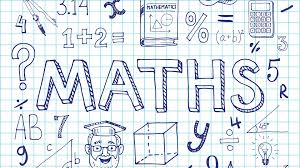 Please click on the links below that will take you straight to the activities on White Rose Home Learning. For each lesson there is aVideoActivityAnswer SheetHOW TO USE THE LESSONSJust follow these four easy steps…Click on the set of lessons for your child’s year group.Watch the video (either on your own or with your child).Find a calm space where your child can work for about 20-30 minutes.Use the video guidance to support your child as they work through a lesson.JOIN IN THE DAILY MATHS!English Lessons- Monday- Friday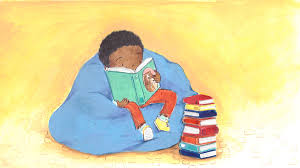 St Ignatius Home Learning Weekly TimetableSt Ignatius Home Learning Weekly TimetableSt Ignatius Home Learning Weekly TimetableAllocated timeResource/ActivityAccessDaily Reading- 30 minsIndividual reading books AND eBooks mentioned here.Test Base comprehensionshttps://RYCIHOK.exampro.netDaily Spelling/PhonicsClick on Year 2 and practise Spelling Rule 16-20. https://spellingframe.co.uk/This website has free access. No password needed- Click on year group.1. Practise spelling the words.2. Look up their meaning.3. Write them in sentences.4. Complete the spelling test for that rule (on website) the next day before moving on to the next rule.Daily Times TablesThis week 6 x tablesSee https://www.timestables.co.uk/This website has free access.Daily Sumdog- 30 minsSee assigned Assessment set on Sumdog named- “3D Nets and Mean”Also See Active Learn for maths:https://www.sumdog.com/user/sign_inUsername and password included in home learning packTwice Weekly GrammarSee assigned activities on the websites.Spag.com Direct speech punctuation (B)
Test Base Speechmarksspag.com Website: www.spag.com Test Base Website: https://PUAINIB.exampro.netMaths- DailyWhite Rose- Maths https://whiterosemaths.com/homelearning/See Lessons 1-5 on Summer Term Week 12 - see next page for more details!
English- DailyWe will be continuing reading our book Millions.See daily lesson below!TopicSciencePractise and complete activities on Light and Soundon Bitesize. Then, test your knowledge on Light and Soundusing Test Base.GeographyDo you remember our Vesuvius unit? Can you learn about the anatomy of a volcano?ComputingCan you complete the Cyberpass course on lgfl?BBC Bitesize Light and Soundhttps://www.bbc.co.uk/bitesize/topics/z3nnb9qTest Base- Light and Sound https://RILULUM.exampro.netVolcanoes:https://www.bbc.co.uk/bitesize/articles/zxwjr2p Cyber safety activities: https://www.lgfl.net/learning-resources/summary-page/cyberpass Monday - Lesson 1 – Nets of 3D shapesGo to Summer Term Week 12 -Lesson 1 on the following website:  https://whiterosemaths.com/homelearning/year-6/ Challenge- See Problems of the WeekSee School Website “Support Resources” Week 12https://stignatiuscatholicprimary.co.uk/key-information/online-learning/year-6-home-learningSee School Website “Support Resources” Week 12https://stignatiuscatholicprimary.co.uk/key-information/online-learning/year-6-home-learningTuesday - Lesson 2 – CirclesGo to Summer Term Week 12 -Lesson 2 on the following website:  https://whiterosemaths.com/homelearning/year-6/ Challenge- See Problems of the WeekSee School Website “Support Resources” Week 12https://stignatiuscatholicprimary.co.uk/key-information/online-learning/year-6-home-learningSee School Website “Support Resources” Week 12https://stignatiuscatholicprimary.co.uk/key-information/online-learning/year-6-home-learningWednesday - Lesson 3 – Read and interpret pie chartsGo to Summer Term Week 12 -Lesson 3 on the following website:  https://whiterosemaths.com/homelearning/year-6/ Challenge- See Problems of the WeekSee School Website “Support Resources” Week 12https://stignatiuscatholicprimary.co.uk/key-information/online-learning/year-6-home-learningSee School Website “Support Resources” Week 12https://stignatiuscatholicprimary.co.uk/key-information/online-learning/year-6-home-learningThursday - Lesson 4 – The meanGo to Summer Term Week 12 -Lesson 4 on the following website:  https://whiterosemaths.com/homelearning/year-6/ Challenge- See Problems of the WeekSee School Website “Support Resources” Week 112https://stignatiuscatholicprimary.co.uk/key-information/online-learning/year-6-home-learningSee School Website “Support Resources” Week 12https://stignatiuscatholicprimary.co.uk/key-information/online-learning/year-6-home-learningTest Base- Maths test on nets/circlesMaths test on pie charts/meanFor both questions and answershttps://WURESEC.exampro.nethttps://IOXEQEU.exampro.netMondayContinuing with Millions.Chapters 12 and 13 which we read last week were very long and you might not have finished reading all of them or understood it all. So today you will make sure that if you haven't read up to chapter 14 (page 165) then you do so today. Then answer the comprehension questions to demonstrate your understanding of what you have readMain TaskComprehension questions based on what we have read. ChallengeWrite your own comprehension questions for chapter 13. One of each type: ‘Right there’, ‘Think and Search’, ‘Evaluate’ , ‘Vocabulary’TuesdayDo a 30 second summary of chapter 13 - did you miss out any main events?Today you are going to be...text detectivesTask: finding all examples/instances where Damian or Anthony spend some of the moneySkills:skim readinglisting organising ideasOn what page is the first instance of the boys using the money?Main Task You need to scan the book and record examples of how the boys spend the money eg
Page 58. The boys decide to spend money buying pizza for them and Dad for dinner. This was so they could "be excellent".Challenge
What clues does the author give us that something dramatic is going to happen in the story?WednesdayToday we're going to focus on how the main characters' feelings about the money change since they first got it. How do you think the boys' feelings about money have changed?Identify the problems which the money is starting to cause eg skipping school/playing truant. On what page is this event? How are the characters feeling about the money? Identify their emotions.Main Task 
For each of the following points find the page/evidence for it and identify Anthony’s and Damian’s emotions. The boys were lying to people and skipping school because of the money.They could not pay the money into a bank.Carrying the money was becoming a burden.The money was causing the boys to be anxious.Damian and Anthony couldn’t find toys they actually want.The toy they do buy breaks almost immediately.They don’t have anything to say to each other on their phones.Challenge
Do you think finding the money has been a good thing or a bad thing?ThursdayImagine that Damian could have a conversation with his mum.What do you think he would say to her?Maybe he would tell her what has happened and what they have spent the money on? Maybe he would ask for advice about what to do with the money? We are going to plan and write a letter from Damian’s point of view to his mum Main taskPlan your letter today using the following subheadings.How can you build emotion into your writing? List some emotive language to open letter. Eg I miss you all the time. How are things in the better place?Now let's find examples in the text of words, phrases and themes which Damian often uses.eg – ‘unenlightening’ and words like philosophical, geographical, economical etc and write our own ideas that we could use.Take a look at the notes you made yesterday and Tuesday. What key events can you retell using your own words? Pick one eg bought drinks for everyone or stuffed money into Latter Day Saints' letter boxPick a second event to retell using your own words. Can you also use emotive language to show how Damian was feeling (look at the feelings you indentified from yesterday’s lesson?Challenge
If you finish planning then can you start to write your letter?FridayFirst draft of your letter to mum in the role of Damian.Proof Read your draft once more.Steps of Proof Reading:-Read a sentence.-Is the punctuation correct?-Are the capital letters and spellings correct?-Can I up-level this sentence by making it a “Show” sentence NOT a “Tell” sentence?-Can I up-level by including a semicolon?Main taskCopy out and complete your final version of your letter in the role of Damian. Add it to your portfolio on class dojo.Challenge
Can you explain what inspired your ideas for your letter in the role of Damian?